Городское управление образованием администрации города ЧерногорскаПРИКАЗ          11.01.2022                                                                                  № 19О создании школьных спортивных клубов
в общеобразовательных организациях
    Во исполнение "Перечня поручений по итогам заседания Совета по развитию физической культуры и спорта" (утв. Президентом РФ 22.11.2019 N Пр-2397)в части завершения создания к 2024 году школьных спортивных клубов и совместному приказу Министерства спорта РФ и Минпросвещения России от 17.02.2021 г. N 86/59 «Об утверждении Межотраслевой программы развития школьного спорта до 2024 года», приказа Минпросвещения России от 23.03.2020 N 117 «Об утверждении Порядка осуществления деятельности школьных спортивных клубов (в том числе в виде общественных объединений), не являющихся юридическими лицами (далее-ШСК) в целях реализации комплекса мер по сохранению и укреплению здоровья учащихся, повышению качества внеурочной деятельности по физкультурно-оздоровительному и спортивному направлению в общеобразовательных организациях, п р и к а з ы в а ю:Руководителям общеобразовательных организаций:Создать ШСК, организовать их деятельность в части регламентации деятельности ШСК.Внести изменения в локальные акты общеобразовательных организаций и разместить их на официальных сайтах в срок до 01.02 2022года.Зарегистрировать ШСК в срок до 10.02.2022года через единую информационную площадку ФГКУ «ФЦОМОФВ» по направлению «Физическая культура и спорт в образовании».
        2.Контроль за исполнением приказа возложить на методиста ГМК ГУО Подлесских И.А.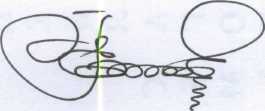 Руководитель управления	                                              Е.Г.Чернышева